BCH ĐOÀN TP. HỒ CHÍ MINH	ĐOÀN TNCS HỒ CHÍ MINH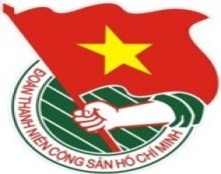 	***		TUẦN LỄ	          TP. Hồ Chí Minh, ngày 23 tháng 11 năm 2017	48/2017LỊCH LÀM VIỆC CỦA BAN THƯỜNG VỤ THÀNH ĐOÀN(Từ 27-11-2017 đến 03-12-2017)Trọng tâm:Hội trại truyền thống “Tiếng mõ Nam Lân” lần 3, năm 2017Hội thi “Thủ lĩnh sinh viên TP. Hồ Chí Minh” lần 4, năm 2017Kiểm tra công tác Đoàn và phong trào thanh thiếu nhi năm 2017* Lịch làm việc thay thư mời trong nội bộ cơ quan Thành Đoàn.Lưu ý: Các đơn vị có thể download lịch công tác tuần tại website Thành Đoàn  (www.thanhdoan.hochiminhcity.gov.vn) vào sáng thứ 7 hàng tuần.	TL. BAN THƯỜNG VỤ THÀNH ĐOÀN	CHÁNH VĂN PHÒNG	(Đã ký)	Trần Thu HàNGÀYGIỜNỘI DUNG - THÀNH PHẦNĐỊA ĐIỂMTHỨ HAI27-1108g00Dự Hội nghị tổng kết thực hiện Nghị quyết Trung ương 3 khóa VIII về chiến lược cán bộ thời kỳ đẩy mạnh công nghiệp hóa, hiện đại hóa đất nước (TP: đ/c H.Sơn, P.Thảo)HTTP09g30Giao ban Báo Tuổi Trẻ (TP: đ/c T.Liễu)BáoTuổi Trẻ10g30Họp Đoàn kiểm tra số 2 – Kiểm tra công tác Đoàn và phong trào thanh thiếu nhi năm 2017 (TP: đ/c Q.Sơn, H.Minh, thành viên Đoàn Kiểm tra)P.B214g00Họp giao ban Thường trực - Văn phòng (TP: Thường trực, lãnh đạo Văn phòng)P.B214g00Họp góp ý dự thảo Thông báo của Ủy ban Mặt trận Tổ quốc Việt Nam Thành phố tại Kỳ họp thứ 6 Hội đồng nhân dân Thành phố (TP: đ/c Trường Quang)UBMTTQThành phố16g00Họp Ban Tổ chức Hội thi “Thủ lĩnh sinh viên TP. Hồ Chí Minh” lần 4, năm 2017 (TP: đ/c K.Hưng, Ban Thanh niên Trường học, Ban Tổ chức Hội thi)P.A916g00Sinh hoạt Chi bộ Phong trào 1 (TP: đ/c K.Thành, đảng viên chi bộ)HT TTPTKH & CN Trẻ18g00Chương trình kỷ niệm 30 năm thành lập Trung tâm Dịch vụ Việc làm thanh niên (TP: đ/c H. Sơn, Q.Sơn, T.Liễu, M.Hải, H.Yến, Ban Thường vụ Thành Đoàn, Công Đoàn – Đoàn Cơ quan Thành Đoàn, lãnh đạo các Ban – Văn phòng theo TM)TT DVVLTN18g00Dự Lễ mít-tinh hưởng ứng Tháng hành động Quốc gia phòng – chống HIV/AIDS năm 2017 và Ngày Thế giới phòng, chống AIDS ngày 01 tháng 12 tại Thành phố Hồ Chí Minh (TP: đ/c M. Hải, TT CTXH)CV văn hóa Lê Thị RiêngTHỨ ba28-1108g00Làm việc với Câu lạc bộ Truyền thống Thành Đoàn về hoạt động kỷ niệm 50 năm cuộc Tổng tiến công và nổi dậy Xuân Mậu Thân 1968 (TP: đ/c H.Sơn, T.Liễu, P.Thảo, Ban Tuyên giáo, Ban Tổ chức)P.B210g00Sinh hoạt Chi bộ Văn phòng 2 (TP: đ/c Q.Sơn, Thạch, đảng viên chi bộ)P.A110g30Họp Đoàn kiểm tra số 1 – Kiểm tra công tác Đoàn và phong trào thanh thiếu nhi năm 2017 (TP: đ/c H.Sơn, N.Linh, thành viên Đoàn Kiểm tra)P.B214g00Họp Ban Thường vụ Thành Đoàn (TP: đ/c H.Sơn, BTV Thành Đoàn)P.B2THỨ BA28-11(TIẾP THEO)14g00Kiểm tra công tác Đoàn và phong trào thanh thiếu năm 2017(theo lịch chi tiết kèm TB số 04-TB/TĐTN-VP) (TP: đ/c T.Liễu, Trường Quang, thành viên Đoàn kiểm tra số 3)Cơ sở15g00Họp Ban Tổ chức Cuộc thi sáng tạo thanh thiếu nhi lần thứ 13 và Hội thi Tin học trẻ lần thứ 27 năm 2018 (TP: đ/c K.Thành, BTC cuộc thi, TT PTKH&CN Trẻ)P.A916g00Sinh hoạt Chi bộ Văn phòng 1 (TP: đ/c H.Sơn, T.Hà, đảng viên chi bộ)P.A117g00Kiểm tra công tác chuẩn bị Hội thi “Thủ lĩnh sinh viên TP. Hồ Chí Minh” lần 4, năm 2017 (TP: đ/c Q.Sơn, K.Hưng, Ban TNTH)P.B2THỨ Tư29-1108g00Dự Hội nghị toàn quốc học tập, quán triệt Nghị quyết Hội nghị Trung ương 6 khóa XII - 1,5 ngày (TP: đ/c H.Sơn, Q.Sơn, T.Liễu, M.Hải, BTV Thành Đoàn)Theo TM18g00Dự Liên hoan “Thanh niên tiên tiến Saigon Co.op làm theo lời Bác” và tuyên dương các gương điển hình tiên tiến năm 2017 (2 ngày) (TP: đ/c Thái Quang)Co.op Mart Nha TrangTHỨ NĂM30-1107g00Tham dự Festival Sáng tạo trẻ toàn quốc lần thứ 10, năm 2017 (03 ngày) (TP: đ/c K.Thành, đại biểu theo triệu tập, TT PTKH&CN Trẻ)Hà Nội08g00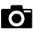 Khai giảng Lớp bồi dưỡng về công tác Dân vận cho cán bộ Đoàn năm 2017 (TP: đ/c T.Liễu, P.Thảo, N.Tuấn, Ban tổ chức lớp, học viên lóp bồi dưỡng theo KH 428)Học viện Cán bộ Thành phố (Số 146 Võ Thị Sáu, P.8, Q. 3)14g00Họp Đảng ủy Cơ quan Thành Đoàn tháng 11 (TP: đ/c H.Sơn, H.Yến, Đảng ủy viên)P.B218g00Dự Họp Ban Chấp hành Hội Doanh nhân trẻ Thành phố Hồ Chí Minh (TP: đ/c H.Sơn, M.Hải)04 Alexandre De Rhodes, Q.1THỨ SÁU01-1205g30Hội trại truyền thống “Tiếng mõ Nam Lân” lần 3, năm 2017 - 2 ngày (TP: đ/c M.Hải, Ban MT-ANQP- ĐBDC, cơ sở Đoàn theo phân công)Hóc Môn08g00Giao ban Ban Giám đốc Nhà Văn hóa Thanh niên (đ/c Q.Sơn, BGĐ NVHTN)NVHTN08g00Dự Hội nghị Thành ủy lần thứ 15 (02 ngày) (TP: đ/c H.Sơn)Theo TM09g00Họp Hội đồng xét chọn Danh hiệu “Sinh viên 5 tốt TP. Hồ Chí Minh” năm 2017 (TP: đ/c Q.Sơn, K.Hưng, H.Minh, Ban TNTH, theo thư mời)P.B216g00Họp chuẩn bị hoạt động “Tự hào thương hiệu Việt Nam” năm 2017 (TP: đ/c Thái Quang, X.Thanh, N.Tâm, Quận Đoàn 6, Đoàn TCT Thương mại Sài Gòn, theo TM)P.C618g00Họp mặt kỷ niệm 40 năm Ngày ký kết Hiệp ước Hữu nghị Việt Nam - Lào và 55 năm Ngày Thiết lập quan hệ Ngoại giao Lào - Việt Nam (TP: đ/c Q.Sơn, K.Hưng, H.Minh, Ban Quốc tế)Khách sạn RexTHỨ BẢY02-1208g30Kiểm điểm tập thể Hội đồng thành viên, Ban Kiểm soát Công ty TNHH MTV Lê Quang Lộc năm 2017 (TP: đ/c Q.Sơn, Ban Tổ chức, thành viên HĐTV, Ban Kiểm soát)Cơ sởTHỨ BẢY02-12(TIẾP THEO)09g00Làm việc với Quận Đoàn Bình Tân về hoạt động các khu lưu trú văn hóa của thanh niên công nhân (TP: đ/c T.Quang, T.An, P.Liên, TT HTTNCN)Cơ sởCHỦ NHẬT03-1208g00Khai mạc Hội thi “Thủ lĩnh sinh viên TP. Hồ Chí Minh” lần 4, năm 2017 (TP: đ/c Q.Sơn, K.Hưng, N.Linh, Ban TNTH, Ban Tổ chức Hội thi)Sân 4A, Nhà Văn hóa Thanh niên